Online Supplementary MaterialsSupplementary MethodsI. Data SelectionTo control the data quality and avoid introduction of bias, subjects were selected from a total of 1300 MDD patients and 1128 healthy controls (HC) as follows: (1) subjects older than 65 years or younger than 18 years were excluded; (2) subjects with missing information on age sex were excluded; (3) low quality images detected by visual inspection were discarded; (4) one duplicated site (detected after consortium data sharing) was discarded; (5) subjects with HAMD-17 score less than 18.II. Network Topological MetricsGlobal efficiency (E) is a measure of network integration which evaluates the efficiency of whole-network information exchange:where E(i) is the efficiency of node i, and dij is the shortest weighted path between node i and j.Clustering coefficient (C) is a measure of network segregation which measures the possibility of one node’s neighbors that are also mutually connected:where C(i) is the clustering coefficient of node i, Ki is the degree of node i, and ti is the number of triangles around node i.Small-worldness (S) is a measure of network small-worldness which assesses the balance between global integration and local segregation:where Creal and Lreal are the clustering coefficient and characteristic path length of the tested network, and Crand and Lrand are the clustering coefficient and characteristic path length of the simulated random network. Small-world networks often have S ≫ 1.Modularity (Q) is a measure of network modularity which reflects the degree to which the network may be subdivided into such clearly delineated and nonoverlapping groups:where the network is fully subdivided into a set of nonoverlapping modules M, euu is the proportion of all links that connect nodes within module u, and euv is the proportion of all links that connect nodes in module u with nodes in module v.Assortativity (r) is a measure of network resilience which quantifies the tendency of nodes being connected to nodes with similar degree in a complex network:where l is the total number of connections, L is the connection that connects nodes i and j, and ki is the degree of node i.Regional centralities including degree centrality (DC), betweenness centrality (BC) and eigenvector centrality (EC) variously assess importance of individual nodes. DC measures the connection of the index node with all the other nodes in a graph. BC is determined to assess the influence of a given node on information flow in the graph. EC is a more sophisticated index that assesses the sum of the centralities of its direct neighbors.where aij denotes the connection status (0 or 1) between node i and j.where θjm is the total number of shortest paths between node j and m, and θjm(i) is the number of those shortest paths that path through node i.Where μ1(j) is the j-th component of the first eigenvector of the adjacency matrix A, and λ1 corresponds to the first eigenvalue (called the principal eigenvalue).III. ComBat HarmonizationIn general, the site effects derived from varied scanners and sequence parameters may add noise to the image data and interfere with the statistical analysis. To remove this unwanted site effect and expose the actual abnormalities, we used a known harmonization method called ComBat. ComBat was originally developed to adjust batch effects in genomic studies1. Since then, it has been validated as an effective method for reducing site-related variability in multi-site structural, functional and diffusion MRI data2-4. ComBat is essentially a multivariate linear mixed effects regression model with additive and multiplicative terms for site effect. Empirical Bayes was used during the modelling process to improve the estimation of biological and site effect parameters. By removing site-effect variance and preserving biological variance of interest, ComBat provides a balanced way simultaneously to correct measurements from multi-site data and avoid overcorrection on important biological variance. Herein, we performed the ComBat harmonization on each topological and connectivity value. Age, sex, group were included as covariates of interest to be protected. For each measure, the ComBat model can be written as:where yij represents the measure in stie i, participant j, α denotes average measure value, XijT is a design matrix for the variables of interest (e.g., age, sex, and group), and β is a vector of regression coefficients corresponding to X. In general, we assume that the residual term ϵij have mean 0. The terms γi and δi represent the additive (or location parameter) and multiplicative (or scale parameter) site effects of site i, respectively. The ComBat‐harmonized connectivity value was then determined as:The site effects terms γi* and δi* are estimated by using empirical Bayes. ComBat simultaneously models and estimates biological and nonbiological terms and algebraically removes the estimated additive and multiplicative site effects. IV. Support Vector MachineWe separately used harmonized network topological metrics and connectivity values to train the classifiers based on support vector machine (SVM). The SVM model was implemented using the Python library scikit-learn (version 0.24.2). We chose to use SVM because it is the most common machine learning algorithm used in the neuroimaging community5. By finding the hyperplane maximizing the margin between binary classes in the feature space, SVM can learn the classification strategy from the training set, be optimized and fine-tuned with the validation set, and make individual classification decisions in a test set. The topological feature set contained 5 global metrics and three regional centralities of 246 regions, resulting in a total of n=743 features. The connectivity feature set contained a total of n=30135 features (i.e., 246 × (246 - 1)/2). Since the large amount of connectivity features might lead to overfitting, we applied feature selection to focus on connectivity showing significant between-group differences (P < 0.001). Ten-fold stratified cross-validation was applied to split the training and test sets. In this method, the participants were divided into 10 non-overlapping partitions, each with the same proportion of each class. In each one of the ten iterations of the cross-validation, nine partitions were used as the training set to train the SVM, and then the trained model was used to obtain predictions in the remaining one partition. A linear kernel was used to avoid the risk of overfitting. The hyperparameter C was determined via grid search on a set of values (i.e., [10-3, 10-2, 10-1, 1, 101, 102, 103]), and the grid search was performed using another nested 10-fold stratified cross-validation within the training set. Classification performance was examined based on accuracy, sensitivity, specificity and AUC across 10 folds. The accuracy was determined as the percentage of correctly classified individuals among all study subjects. The sensitivity and specificity were used to indicate the percentage of correct classifications in positive and negative classes, respectively. For the estimation of AUC, we plotted receiver operating characteristic (ROC) curve showing the classification performance at all classification thresholds according to true positive rate (i.e., sensitivity) and false positive rate (i.e., 1 – specificity). The AUC value was thus calculated as the area under ROC curve to provide an aggregate measure of performance irrespective classification thresholds selection.Supplementary Table 1 Scanner and acquisition parameters for each site.Abbreviations: TR, repetition time; TE, echo time.Supplementary Table 2 Demographic and Clinical Characteristics of Included Sample in Subgroup Analysis of FEDN MDD Patients.Abbreviations: FEDN, first-episode drug-naïve; MDD, major depressive disorder; HC, healthy controls; HAMD, Hamilton Depression Rating Scale.Supplementary Table 3 Demographic and Clinical Characteristics of Included Sample in Subgroup Analysis of Recurrent MDD.Abbreviations: MDD, major depressive disorder; HC, healthy controls; HAMD, Hamilton Depression Rating Scale.Supplementary Table 4 Top 10 regions for topology- and connectivity-based models distinguishing between MDD and HC.Abbreviations: IFG, inferior frontal gyrus; MFG, middle frontal gyrus; SFG, superior frontal gyrus; CG, cingulate gyrus; PrG, Precentral gyrus; IPL, inferior parietal lobule.Supplementary Table 5 Top 10 regions for topology- and connectivity-based models distinguishing between FEDN MDD and HC.Abbreviations: MvOcC, Medioventral occipital cortex; PhG, Parahippocampal gyrus. Supplementary Table 6 Top 10 regions for topology- and connectivity-based models distinguishing between recurrent MDD and HC.Abbreviations: IFG, inferior frontal gyrus; MFG, middle frontal gyrus; STG, superior temporal gyrus; MTG, middle temporal gyrus; CG, cingulate gyrus; OrG, Orbital gyrus; PCL, paracentral lobule.Supplementary Table 7 Reproducibility tests for regional topological abnormalities using AAL3 atlas.Abbreviations: AAL3, automated anatomical labelling atlas 3; MDD, major depressive disorder; HC, healthy controls; FEDN, first-episode drug-naïve; L, left; R, right; SFG, superior frontal gyrus; OFC, orbitofrontal cortex; ACC, anterior cingulate cortex; MDI, Mediodorsal lateral parvocellular; MTG, middle temporal gyrus; PuL, Pulvinar lateral Pulvinar; LGN, Lateral geniculate; IFG, inferior frontal gyrus; IPL, inferior parietal lobule.Supplementary Table 8 Reproducibility tests for regional topological abnormalities using Brainnetome atlas including cerebellar regions.Abbreviations: MDD, major depressive disorder; HC, healthy control; FEDN, first-episode drug-naïve; L, left; R, right; SFG, superior frontal gyrus; MFG, middle frontal gyrus; IFG, inferior frontal gyrus; PrG, precentral gyrus; MTG, middle temporal gyrus; IPL, inferior parietal lobule; CG, cingulate gyrus.Supplementary Table 9 Reproducibility tests for regional topological abnormalities when using non-smoothed GMV maps for network construction.Abbreviations: GMV, gray matter volume; MDD, major depressive disorder; HC, healthy control; FEDN, first-episode drug-naïve; SFG, superior frontal gyrus; MFG, middle frontal gyrus; IFG, inferior frontal gyrus; PrG, precentral gyrus; STF, superior temporal gyrus; MTG, middle temporal gyrus; IPL, inferior parietal lobule; CG, cingulate gyrus; BG, basal ganglia; PoG, postcentral gyrus; PCun, precuneus.Supplementary Table 10 Reproducibility tests for regional topological abnormalities when adding total intracranial volume as covariate.Abbreviations: MDD, major depressive disorder; HC, healthy control; FEDN, first-episode drug-naïve; L, left; R, right; SFG, superior frontal gyrus; MFG, middle frontal gyrus; IFG, inferior frontal gyrus; PrG, precentral gyrus; MTG, middle temporal gyrus; ITG, inferior temporal gyrus; IPL, inferior parietal lobule; CG, cingulate gyrus.Supplementary Figure 1 Demographic and clinical characteristics at each site. A total of 1964 individuals were included from the multi-site dataset. Panels on the left side provide case-control information, and those on the right side provide information about MDD clinical subgroups. (a-b) sample size distribution; (c-d) sex distribution; (e-f) age distribution; (g-h) symptom severity assessed using HAMD-17.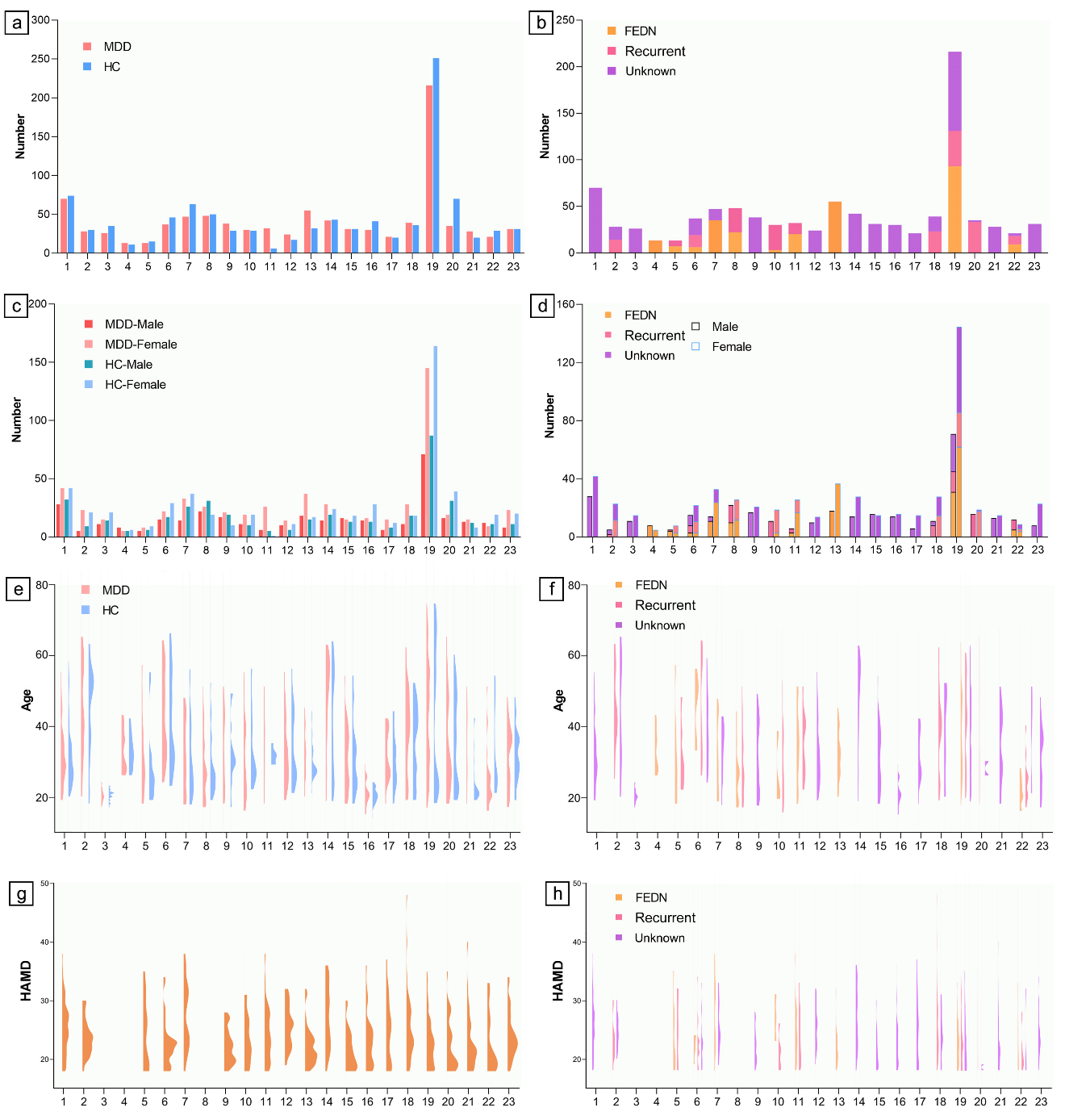 Abbreviations: MDD, major depressive disorder; HC, healthy controls; FEDN, first-episode drug-naïve; HAMD, Hamilton Depression Rating Scale, 17 items.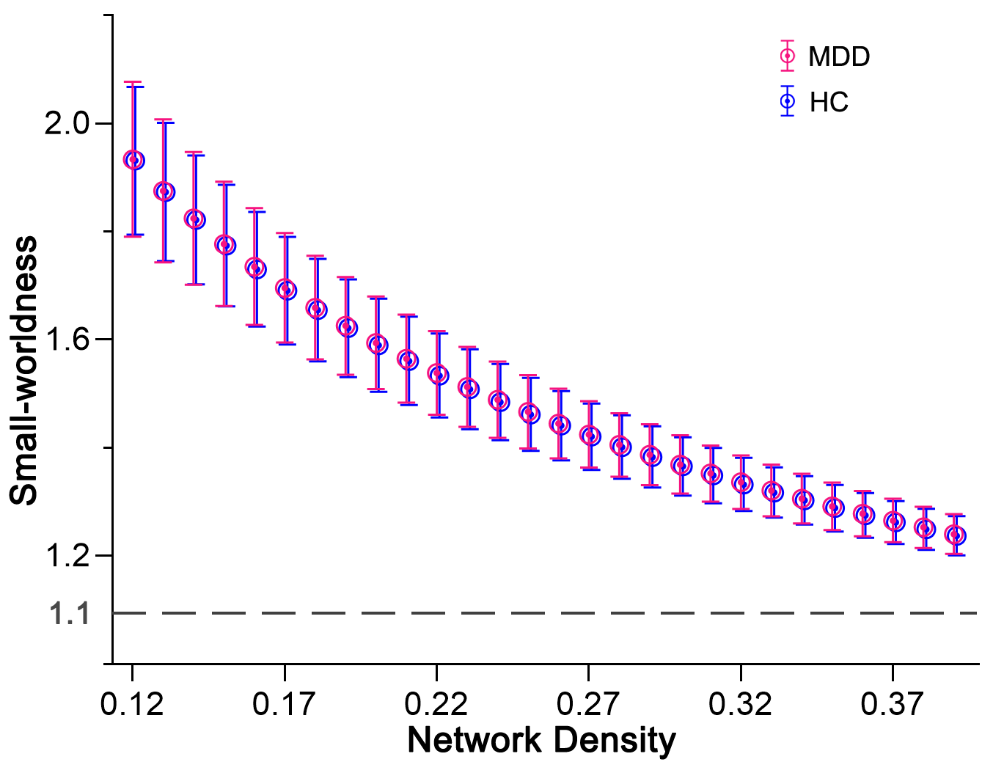 Supplementary Figure 2 Network small-worldness across the dynamic density thresholds. Each circle and error bar denote the mean and standard deviation of small-worldness at each density threshold, respectively.Abbreviations: MDD, major depressive disorder; HC, healthy controls.Supplementary Figure 3 Reproducibility tests for abnormal topological metrics. Significant between-group differences in topological metrics were examined when using the AAL3 atlas and Brainnetome atlas with cerebellum in the construction of iSCN, building up without spatial smoothing during image preprocessing, and adding TIV as additional covariate for statistical analysis. The orange nodes represent for regions that patients have significantly higher centralities than controls, and the blue ones represent the opposite. 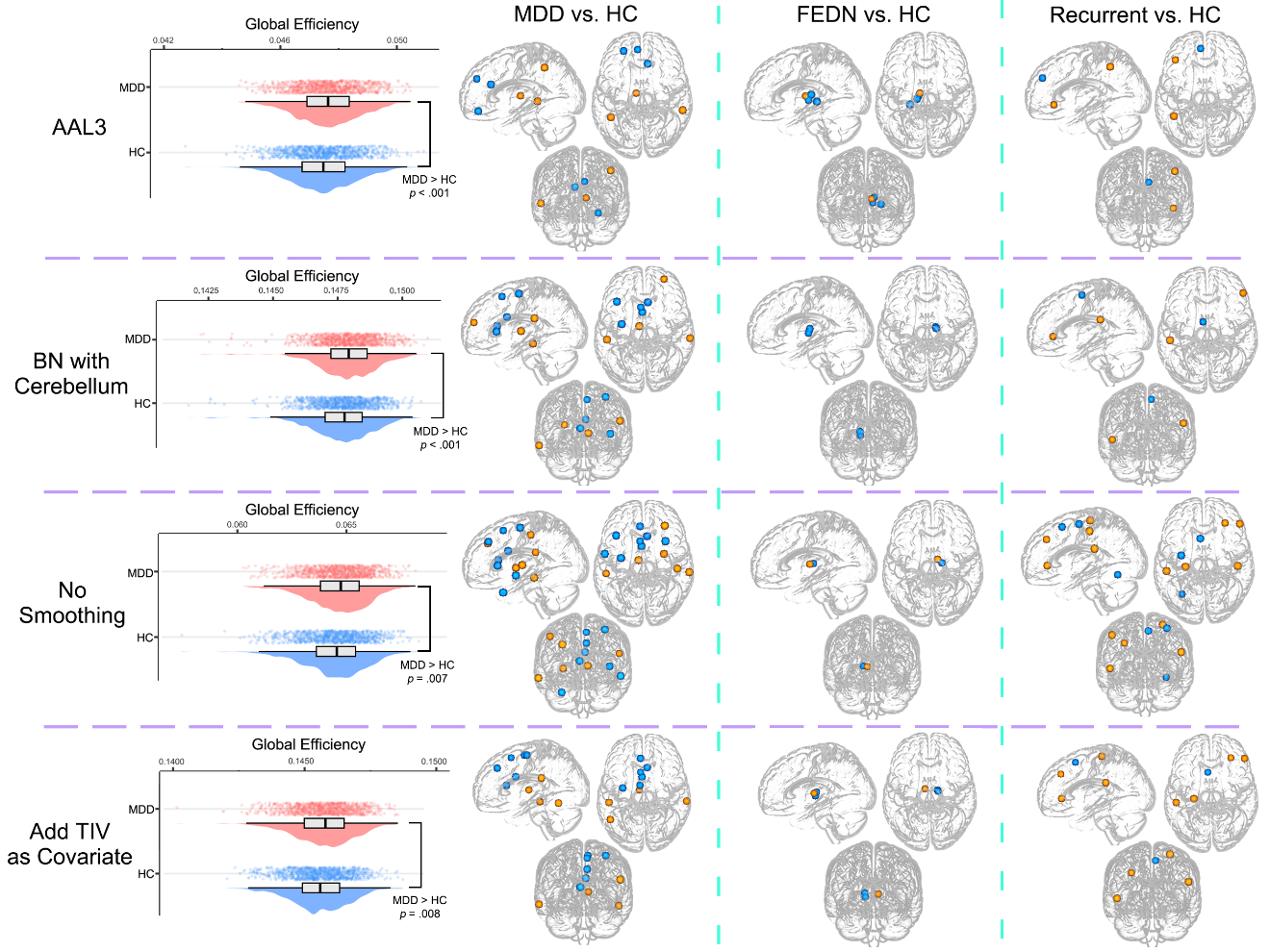 Abbreviations: AAL3, automated anatomical labelling atlas 3; TIV, total intracranial volume; MDD, major depressive disorder; FEDN, first-episode drug naïve; HC, healthy controls; iSCN, individualized structural covariance network.References1.	Johnson, W.E., Li, C. & Rabinovic, A. Adjusting batch effects in microarray expression data using empirical Bayes methods. Biostatistics (Oxford, England) 8, 118-127 (2007).2.	Yu, M., et al. Statistical harmonization corrects site effects in functional connectivity measurements from multi-site fMRI data. Human brain mapping 39, 4213-4227 (2018).3.	Fortin, J.P., et al. Harmonization of cortical thickness measurements across scanners and sites. NeuroImage 167, 104-120 (2018).4.	Fortin, J.P., et al. Harmonization of multi-site diffusion tensor imaging data. NeuroImage 161, 149-170 (2017).5.	Orrù, G., Pettersson-Yeo, W., Marquand, A.F., Sartori, G. & Mechelli, A. Using Support Vector Machine to identify imaging biomarkers of neurological and psychiatric disease: a critical review. Neuroscience and biobehavioral reviews 36, 1140-1152 (2012).SiteScannerField of viewTR(ms)TE(ms)Flip angle(°)Thickness(mm)Gap(mm)No. of axial slicesNo. of VolumesVoxel size(mm3)1Siemens Tim Trio (3T)210×2102000309040.8302103.28×3.28×4.82Philips Achieva (3T)240×240200030904-372001.67×1.67×43Siemens Magnetom Symphony (1.5 T)240×2402000409051.25261503.75×3.75×6.254GE Signa (3T)240×240300030905-221003.75×3.75×55Siemens Tim Trio (3T)230×230200030704-331803.59×3.59×46GE Discovery MR750 (3T)220×220200030903.2-371842.29×2.29×3.27GE Signa (3T)240×240200030903-352003.75×3.75×38GE Discovery MR750 (3T)240×2402000259031352003.75×3.75×49Siemens Tim Trio (3T)240×2402000309031.52322123.75×3.75×4.5210GE Signa (3T)240×240200030905-332003.75×3.75×511GE Signa (3T)240×240200030905-332403.75×3.75×412GE Excite (1.5T)256×256250035904-361504×4×413Siemens Tim Trio (3T)240×240250025903.5-392003.75×3.75×3.514Siemens Verio (3T)240×240200025904-362403.75×3.75×415GE Signa (3T)240×240200030905-302003.75×3.75×516GE Signa (3T)240×240200040904-332403.75×3.75×417Philips Achieva (3T)240×2402000359051242001.67×1.67×618GE Signa (3T)220×220200022.53040.6332403.44×3.44×4.619Siemens Tim Trio (3T)220×2202000309031322423.44×3.44×420Siemens Tim Trio (3T)200×200200030903.50.7332403.12×3.12×4.221Philips Gyroscan Achieva (3T)240×240200030904-362501.67×1.67×422Philips Achieva (3T)240×240200030904-382403.75×3.75×423GE Signa (1.5T)240×2402000409051241603.75×3.75×6VariableFEDN MDDHCp-valueSample Size (N)263532-Age (year, mean±SD)33.8±10.635.8±13.8.042Sex (N female, %)170 (64.6%)319 (60.0%).202HAMD (mean±SD)23.7±4.6--Duration of Illness (month, mean±SD)16.2±30.0--VariableRecurrent MDDHCp-valueSample Size (N)201562-Age (year, mean±SD)36.2±12.436.8±14.0.617Sex (N female, %)122 (60.7%)316 (56.2%).749HAMD (mean±SD)23.4±4.9--Duration of Illness (month, mean±SD)83.3±79.5--RankRegionsRegionsRankTopology-based modelConnectivity-based model1R IFG, ventral area 44R CG, rostroventral area 242R SFG, dorsolateral area 6L CG, rostroventral area 243R Medial prefrontal thalamusR Lateral prefrontal thalamus4L CG, subgenual area 32L Lateral prefrontal thalamus5R IFG, caudal area 45R IFG, rostral area 456L CG, caudodorsal area 24L PrG, caudal dorsolateral area 67R Ventral caudate L IPL, rostroventral area 408L Pre-motor thalamusL MFG, lateral area 109L PrG, caudal dorsolateral area 6L Rostral temporal thalamus10R MFG, lateral area 10L SFG, medial area 9RankRegionsRegionsRankTopology-based modelConnectivity-based model1R Medial prefrontal thalamusL Pre-motor thalamus2L Medial prefrontal thalamusR Pre-motor thalamus3R Ventral caudateR Globus pallidus4R Caudal temporal thalamusL Globus pallidus5R Dorsal caudateR Medial prefrontal thalamus6L Ventral caudateR Rostral hippocampus7R MvOcC, ventromedial parietooccipital sulcusR Ventromedial putamen8L Globus pallidusR Rostral temporal thalamus9R Ventromedial putamenL Medial prefrontal thalamus10R PhG, rostral area 35/36L Dorsolateral putamenRankRegionsRegionsRankTopology-based modelConnectivity-based model1R IFG, caudal area 45R CG, pregenual area 322R STG, medial area 38R STG, caudal area 223R SFG, dorsolateral area 6R Dorsal agranular insula4R STG, caudal area 22L Hypergranular insula5L IFG, rostral area 45L MTG, dorsolateral area 376R Medial amygdalaR MTG, caudal area 217L STG, medial area 38L OrG, medial area 118R Hypergranular insulaL IFG, dorsal area 449L MTG, rostral area 21R IFG, rostral area 4510R MFG, inferior frontal junctionR PCL, area 1/2/3 (lower limb region)RegionsMetricsCohen's dp-value(Bonferroni corrected)MDD < HCMDD < HCMDD < HCMDD < HCL medial SFGDegree centrality-0.180.0105 L anterior OFCDegree centrality-0.16 0.0207R superior ACCEigenvector centrality-0.25< 0.0001MDD > HCMDD > HCMDD > HCMDD > HCL IPLBetweenness centrality0.200.0021Eigenvector centrality0.200.0016L MDI ThalamusDegree centrality0.22< 0.0001 L MDI ThalamusEigenvector centrality0.33< 0.0001R MTGEigenvector centrality0.170.0170FEDN < HCFEDN < HCFEDN < HCFEDN < HCL Intralaminar ThalamusDegree centrality-0.320.0149L PuL ThalamusDegree centrality-0.320.0148L LGN ThalamusEigenvector centrality-0.390.0001FEDN > HCL MDI ThalamusEigenvector centrality0.340.0076Recurrent < HCL medial SFGEigenvector centrality-0.48< 0.0001Recurrent > HCL orbital IFGEigenvector centrality0.320.0316L IPLEigenvector centrality0.310.0140RegionsMetricsCohen's dp-value(Bonferroni corrected)MDD < HCMDD < HCMDD < HCMDD < HCL SFG, medial area 8Degree centrality-0.170.0231 L IFG, opercular area 44Betweenness centrality-0.180.0277L PrG, area 4Eigenvector centrality-0.200.0031L CG, rostroventral area 24Degree centrality-0.16 0.0492Eigenvector centrality-0.190.0024R CG, rostroventral area 24Degree centrality-0.190.0075Eigenvector centrality-0.190.0019MDD > HCMDD > HCMDD > HCMDD > HCR MFG, area 46Degree centrality0.200.0021R MTG, caudal area 21Degree centrality0.200.0016R IPL, rostroventral area 40Degree centrality0.22< 0.0001 Eigenvector centrality0.190.0154L medial prefrontal thalamusDegree centrality0.170.0170Eigenvector centrality0.190.0047FEDN < HCFEDN < HCFEDN < HCFEDN < HCR pre-motor thalamusEigenvector centrality-0.370.0007R lateral prefrontal thalamusEigenvector centrality-0.340.0003Recurrent < HCL SFG, medial area 6Betweenness centrality-0.330.0261Recurrent > HCR IFG, rostral area 45Degree centrality0.330.0086L IPL, rostroventral area 40Degree centrality0.300.0406RegionsMetricsCohen's dp-value(Bonferroni corrected)MDD < HCMDD < HCMDD < HCMDD < HCL SFG, medial area 8Degree centrality-0.24< 0.0001 L SFG, medial area 9Degree centrality-0.19 0.0093L IFG, opercular area 44Betweenness centrality-0.180.0352L PrG, caudal dorsolateral area 6Eigenvector centrality-0.180.0089R STG, medial area 38Eigenvector centrality-0.230.0005L STG, rostral area 22Eigenvector centrality-0.170.0309L CG, rostroventral area 24Degree centrality-0.200.0005Eigenvector centrality-0.24< 0.0001R CG, rostroventral area 24Degree centrality-0.210.0003Eigenvector centrality-0.200.0005MDD > HCMDD > HCMDD > HCMDD > HCR MFG, dorsal area 9/46Degree centrality0.23< 0.0001L medial prefrontal thalamusDegree centrality0.180.0327R MTG, caudal area 21Betweenness centrality0.180.0137L IPL, rostroventral area 40Eigenvector centrality0.170.0442R PoG, area 2Eigenvector centrality0.220.0002R BG, dorsolateral putamenEigenvector centrality0.180.0151FEDN < HCFEDN < HCFEDN < HCFEDN < HCR lateral Prefrontal thalamusDegree centrality-0.350.0009FEDN > HCR medial Prefrontal thalamusEigenvector centrality0.300.0480Recurrent < HCL FuG, medioventral area 37Degree centrality-0.320.0053L SFG, medial area 8Eigenvector centrality-0.320.0055L PrG, caudal dorsolateral area 6Eigenvector centrality-0.300.0157Recurrent > HCR MFG, dorsal area 9/46Degree centrality0.360.0016R IFG, rostral area 45Degree centrality0.310.0481L PrG, area 4(upper limb region)Eigenvector centrality0.290.0466L PCun, medial area 7Eigenvector centrality0.330.0083R PoG, area 2Eigenvector centrality0.41< 0.0001RegionsMetricsCohen's dp-value(Bonferroni corrected)MDD < HCMDD < HCMDD < HCMDD < HCL SFG, medial area 8Degree centrality-0.190.0058 L SFG, medial area 6Degree centrality-0.17 0.0379L SFG, medial area 9Degree centrality-0.18 0.0212L PrG, caudal dorsolateral area 6Degree centrality-0.22 0.0004L PrG, caudal dorsolateral area 6Eigenvector centrality-0.200.0027L CG, rostroventral area 24Degree centrality-0.25<0.0001L CG, rostroventral area 24Eigenvector centrality-0.26<0.0001R CG, rostroventral area 24Degree centrality-0.23<0.0001R CG, rostroventral area 24Eigenvector centrality-0.23 <0.0001 MDD > HCMDD > HCMDD > HCMDD > HCR MTG, caudal area 21Degree centrality0.220.0006 R MTG, caudal area 21Betweenness centrality0.190.0155L ITG, extreme lateroventral area 37Degree centrality0.200.0039 L ITG, extreme lateroventral area 37Eigenvector centrality0.190.0070L IPL, rostroventral area 40Degree centrality0.200.0026L medial prefrontal thalamusDegree centrality0.210.0002L medial prefrontal thalamusEigenvector centrality0.170.0125FEDN < HCFEDN < HCFEDN < HCFEDN < HCR lateral prefrontal thalamusDegree centrality-0.330.0021R pre-motor thalamusEigenvector centrality-0.350.0005FEDN > HCL medial prefrontal thalamusBetweenness centrality0.270.0298Recurrent < HCL SFG, medial area 8Eigenvector centrality-0.320.0127Recurrent > HCL MFG, dorsal area 9/46Degree centrality0.330.0109R IFG, rostral area 45Degree centrality0.370.0012R IFG, rostral area 45Eigenvector centrality0.330.0085L IPL, rostroventral area 40Degree centrality0.340.0058L PrG, upper limb area 4Eigenvector centrality0.320.0184